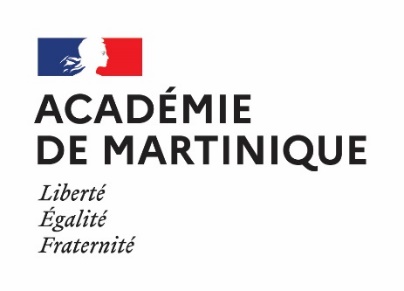 Année scolaire 20… -20…FICHE DE SUIVI ABSENTEISMEA transmettre à la DAASEN et copie à la DMVE en cas d’éléments nouveauxNOM et Prénom : …………………………………………………..       Classe : …………….Date de naissance : …………………………………Responsables de l’élèveNOM et Prénom ……………………….AdresseTéléphone  A repris régulièrement la classe depuis le …………………  N’a pas repris une scolarité régulièreNombre de demi-journées d’absences depuis l’avertissement : …………Précisez les motifs invoqués :   Eléments nouveaux à apporter :………………………………………………………………………………………………………………..………………………………………………………………………………………………………………..………………………………………………………………………………………………………………..Date et signature du Directeur de l’écoleAVIS DE L’INSPECTEUR DE L’EDUCATION NATIONALE………………………………………………………………………………………………………………..………………………………………………………………………………………………………………..Convocation au rectorat :    NON        OUI, dans quel objectif ?..............................................………………………………………………………………………………………………………………..………………………………………………………………………………………………………………..Date et signature de l’IEN